Dansk Forening for Rosport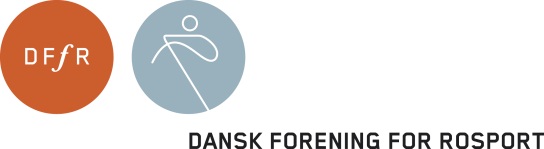 DagsordenHB-møde tirsdag den 27. august 2019 kl. 17.00 i Rosportens Hus

Tilstede:
Henning Bay Nielsen (HBN), Conny Sørensen (CS), Marie Heide (MH), Thomas Ebert (TE), Regitze Siggaard (RS), Jan Poulsen (JP) og Kasper Haagensen (KH) og Bent Jørgensen (BJ)Mødeleder:
Henning Bay Nielsen (HBN)Referent: HBN/BJ
Indhold:				 		 
Beslutningspunkter					AnsvarligSag nr. 1 - Godkendelse af referater fra sidste møde			 	 Sag nr. 2 - Godkendelse af dagsordenen	 		 Sag nr. 3 - Opdaterede vedtægter, forretningsorden og prokura.  Sag nr. 4 – Ergometerklubben Hjemme fra kælderenSag nr. 5 – EventstrategiSag nr. 6 – Ansøgning til DIF – tidstagningsudstyr  	 		 DebatpunkterSag nr. 7 – Principper og proces for budget 2019		                                 	OrienteringspunkterSag nr. 8 – Nyt fra sekretariatetSag nr. 9 – FU møde afholdt den 15. august 2019Sag nr. 10 – DFfR regnskab 1. halvårSag nr. 11 – Projekter – mentorordning og sportsroning Sag nr. 12 – Coupe de la Jeunesse                              	 Sag nr. 13 – Øvrige udvalg Sag nr. 14 – CRM Sag nr. 15 – DRCSag nr. 16 - Eventuelt